Direct Payment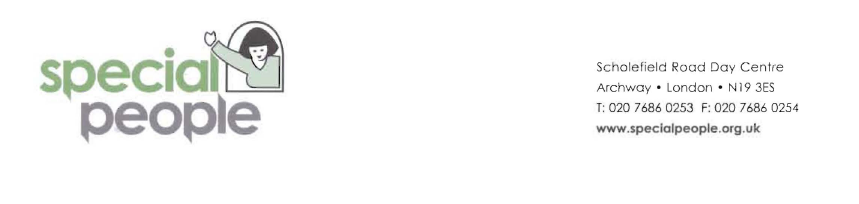 CONFIDENTIAL REGISTRATION FORMBrickworks Community Centre• 42 Crouch Hill • London • N4 4BYT: 020 7686 0253 F: 020 7686 0254  www.specialpeople.org.ukPLEASE USE BLOCK CAPITALStoday’s DATE:  today’s DATE:  Name of Service User (Client Name) :Name of Service User (Client Name) :Name of Service User (Client Name) :Name of Service User (Client Name) :Name of Service User (Client Name) :Name of Service User (Client Name) :Date   Date of Birth (DD/mm/yyyy) :     Date   Date of Birth (DD/mm/yyyy) :     Date   Date of Birth (DD/mm/yyyy) :     Date   Date of Birth (DD/mm/yyyy) :     NAME of Parent/Guardian :    NAME of Parent/Guardian :    NAME of Parent/Guardian :    NAME of Parent/Guardian :    HOME ADDRESS : HOME ADDRESS : POST CODE :    POST CODE :    EMAIL :          EMAIL :          EMAIL :          HOME no:        HOME no:        mOBILE nO: mOBILE nO: mOBILE nO: NAME OF PERSON TO CONTACT IN AN EMERGENCY(relationship to client) :  NAME OF PERSON TO CONTACT IN AN EMERGENCY(relationship to client) :  NAME OF PERSON TO CONTACT IN AN EMERGENCY(relationship to client) :  NAME OF PERSON TO CONTACT IN AN EMERGENCY(relationship to client) :  NAME OF PERSON TO CONTACT IN AN EMERGENCY(relationship to client) :  NAME OF PERSON TO CONTACT IN AN EMERGENCY(relationship to client) :  NAME OF PERSON TO CONTACT IN AN EMERGENCY(relationship to client) :  NAME OF PERSON TO CONTACT IN AN EMERGENCY(relationship to client) :  contact no :    contact no :    contact no :    contact no :    contact no :    contact no :    contact no :    contact no :    PLEASE GIVE A DESCRIPTION OF THE SERVICE USER’S DIAGNOSIS / SPECIAL NEEDSPLEASE GIVE A DESCRIPTION OF THE SERVICE USER’S DIAGNOSIS / SPECIAL NEEDSPLEASE GIVE A DESCRIPTION OF THE SERVICE USER’S DIAGNOSIS / SPECIAL NEEDSPLEASE GIVE A DESCRIPTION OF THE SERVICE USER’S DIAGNOSIS / SPECIAL NEEDSPLEASE GIVE A DESCRIPTION OF THE SERVICE USER’S DIAGNOSIS / SPECIAL NEEDSPLEASE GIVE A DESCRIPTION OF THE SERVICE USER’S DIAGNOSIS / SPECIAL NEEDSPLEASE GIVE A DESCRIPTION OF THE SERVICE USER’S DIAGNOSIS / SPECIAL NEEDSPLEASE GIVE A DESCRIPTION OF THE SERVICE USER’S DIAGNOSIS / SPECIAL NEEDSPLEASE GIVE A DESCRIPTION OF THE SERVICE USER’S DIAGNOSIS / SPECIAL NEEDSPLEASE GIVE A DESCRIPTION OF THE SERVICE USER’S DIAGNOSIS / SPECIAL NEEDSPLEASE GIVE A DESCRIPTION OF THE SERVICE USER’S DIAGNOSIS / SPECIAL NEEDSPLEASE GIVE A DESCRIPTION OF THE SERVICE USER’S DIAGNOSIS / SPECIAL NEEDSPLEASE GIVE A DESCRIPTION OF THE SERVICE USER’S DIAGNOSIS / SPECIAL NEEDSPLEASE GIVE A DESCRIPTION OF THE SERVICE USER’S DIAGNOSIS / SPECIAL NEEDSPLEASE GIVE A DESCRIPTION OF THE SERVICE USER’S DIAGNOSIS / SPECIAL NEEDSPLEASE GIVE A DESCRIPTION OF THE SERVICE USER’S DIAGNOSIS / SPECIAL NEEDSPLEASE GIVE DETAILS OF ANY MEDICATION THE SERVICE USER REQUIRES AND / OR  INFORMATION REGARDING CLINICAL PROCEDURES THE SUPPORT WORKER MAY BE REQUIRED TO CARRY OUT:PLEASE GIVE DETAILS OF ANY MEDICATION THE SERVICE USER REQUIRES AND / OR  INFORMATION REGARDING CLINICAL PROCEDURES THE SUPPORT WORKER MAY BE REQUIRED TO CARRY OUT:PLEASE GIVE DETAILS OF ANY MEDICATION THE SERVICE USER REQUIRES AND / OR  INFORMATION REGARDING CLINICAL PROCEDURES THE SUPPORT WORKER MAY BE REQUIRED TO CARRY OUT:PLEASE GIVE DETAILS OF ANY MEDICATION THE SERVICE USER REQUIRES AND / OR  INFORMATION REGARDING CLINICAL PROCEDURES THE SUPPORT WORKER MAY BE REQUIRED TO CARRY OUT:PLEASE GIVE DETAILS OF ANY MEDICATION THE SERVICE USER REQUIRES AND / OR  INFORMATION REGARDING CLINICAL PROCEDURES THE SUPPORT WORKER MAY BE REQUIRED TO CARRY OUT:PLEASE GIVE DETAILS OF ANY MEDICATION THE SERVICE USER REQUIRES AND / OR  INFORMATION REGARDING CLINICAL PROCEDURES THE SUPPORT WORKER MAY BE REQUIRED TO CARRY OUT:PLEASE GIVE DETAILS OF ANY MEDICATION THE SERVICE USER REQUIRES AND / OR  INFORMATION REGARDING CLINICAL PROCEDURES THE SUPPORT WORKER MAY BE REQUIRED TO CARRY OUT:PLEASE GIVE DETAILS OF ANY MEDICATION THE SERVICE USER REQUIRES AND / OR  INFORMATION REGARDING CLINICAL PROCEDURES THE SUPPORT WORKER MAY BE REQUIRED TO CARRY OUT:PLEASE GIVE DETAILS OF ANY MEDICATION THE SERVICE USER REQUIRES AND / OR  INFORMATION REGARDING CLINICAL PROCEDURES THE SUPPORT WORKER MAY BE REQUIRED TO CARRY OUT:PLEASE GIVE DETAILS OF ANY MEDICATION THE SERVICE USER REQUIRES AND / OR  INFORMATION REGARDING CLINICAL PROCEDURES THE SUPPORT WORKER MAY BE REQUIRED TO CARRY OUT:PLEASE GIVE DETAILS OF ANY MEDICATION THE SERVICE USER REQUIRES AND / OR  INFORMATION REGARDING CLINICAL PROCEDURES THE SUPPORT WORKER MAY BE REQUIRED TO CARRY OUT:PLEASE GIVE DETAILS OF ANY MEDICATION THE SERVICE USER REQUIRES AND / OR  INFORMATION REGARDING CLINICAL PROCEDURES THE SUPPORT WORKER MAY BE REQUIRED TO CARRY OUT:PLEASE GIVE DETAILS OF ANY MEDICATION THE SERVICE USER REQUIRES AND / OR  INFORMATION REGARDING CLINICAL PROCEDURES THE SUPPORT WORKER MAY BE REQUIRED TO CARRY OUT:PLEASE GIVE DETAILS OF ANY MEDICATION THE SERVICE USER REQUIRES AND / OR  INFORMATION REGARDING CLINICAL PROCEDURES THE SUPPORT WORKER MAY BE REQUIRED TO CARRY OUT:PLEASE GIVE DETAILS OF ANY MEDICATION THE SERVICE USER REQUIRES AND / OR  INFORMATION REGARDING CLINICAL PROCEDURES THE SUPPORT WORKER MAY BE REQUIRED TO CARRY OUT:PLEASE GIVE DETAILS OF ANY MEDICATION THE SERVICE USER REQUIRES AND / OR  INFORMATION REGARDING CLINICAL PROCEDURES THE SUPPORT WORKER MAY BE REQUIRED TO CARRY OUT:CONFIDENTIAL REGISTRATION FORM (PAGE 2)CONFIDENTIAL REGISTRATION FORM (PAGE 2)CONFIDENTIAL REGISTRATION FORM (PAGE 2)CONFIDENTIAL REGISTRATION FORM (PAGE 2)CONFIDENTIAL REGISTRATION FORM (PAGE 2)CONFIDENTIAL REGISTRATION FORM (PAGE 2)CONFIDENTIAL REGISTRATION FORM (PAGE 2)CONFIDENTIAL REGISTRATION FORM (PAGE 2)CONFIDENTIAL REGISTRATION FORM (PAGE 2)CONFIDENTIAL REGISTRATION FORM (PAGE 2)CONFIDENTIAL REGISTRATION FORM (PAGE 2)CONFIDENTIAL REGISTRATION FORM (PAGE 2)CONFIDENTIAL REGISTRATION FORM (PAGE 2)CONFIDENTIAL REGISTRATION FORM (PAGE 2)CONFIDENTIAL REGISTRATION FORM (PAGE 2)CONFIDENTIAL REGISTRATION FORM (PAGE 2)DOES THE SERVICE USER DISPLAY ANY BEHAVIOURS THAT THE SUPPORT WORKER NEEDS TO BE AWARE OF?DOES THE SERVICE USER DISPLAY ANY BEHAVIOURS THAT THE SUPPORT WORKER NEEDS TO BE AWARE OF?DOES THE SERVICE USER DISPLAY ANY BEHAVIOURS THAT THE SUPPORT WORKER NEEDS TO BE AWARE OF?DOES THE SERVICE USER DISPLAY ANY BEHAVIOURS THAT THE SUPPORT WORKER NEEDS TO BE AWARE OF?DOES THE SERVICE USER DISPLAY ANY BEHAVIOURS THAT THE SUPPORT WORKER NEEDS TO BE AWARE OF?DOES THE SERVICE USER DISPLAY ANY BEHAVIOURS THAT THE SUPPORT WORKER NEEDS TO BE AWARE OF?DOES THE SERVICE USER DISPLAY ANY BEHAVIOURS THAT THE SUPPORT WORKER NEEDS TO BE AWARE OF?DOES THE SERVICE USER DISPLAY ANY BEHAVIOURS THAT THE SUPPORT WORKER NEEDS TO BE AWARE OF?DOES THE SERVICE USER DISPLAY ANY BEHAVIOURS THAT THE SUPPORT WORKER NEEDS TO BE AWARE OF?DOES THE SERVICE USER DISPLAY ANY BEHAVIOURS THAT THE SUPPORT WORKER NEEDS TO BE AWARE OF?DOES THE SERVICE USER DISPLAY ANY BEHAVIOURS THAT THE SUPPORT WORKER NEEDS TO BE AWARE OF?DOES THE SERVICE USER DISPLAY ANY BEHAVIOURS THAT THE SUPPORT WORKER NEEDS TO BE AWARE OF?DOES THE SERVICE USER DISPLAY ANY BEHAVIOURS THAT THE SUPPORT WORKER NEEDS TO BE AWARE OF?DOES THE SERVICE USER DISPLAY ANY BEHAVIOURS THAT THE SUPPORT WORKER NEEDS TO BE AWARE OF?DOES THE SERVICE USER DISPLAY ANY BEHAVIOURS THAT THE SUPPORT WORKER NEEDS TO BE AWARE OF?DOES THE SERVICE USER DISPLAY ANY BEHAVIOURS THAT THE SUPPORT WORKER NEEDS TO BE AWARE OF?DOES THE SERVICE USER HAVE ANY ALLERGIES / SPECIAL DIETARY REQUIREMENTS?DOES THE SERVICE USER HAVE ANY ALLERGIES / SPECIAL DIETARY REQUIREMENTS?DOES THE SERVICE USER HAVE ANY ALLERGIES / SPECIAL DIETARY REQUIREMENTS?DOES THE SERVICE USER HAVE ANY ALLERGIES / SPECIAL DIETARY REQUIREMENTS?DOES THE SERVICE USER HAVE ANY ALLERGIES / SPECIAL DIETARY REQUIREMENTS?DOES THE SERVICE USER HAVE ANY ALLERGIES / SPECIAL DIETARY REQUIREMENTS?DOES THE SERVICE USER HAVE ANY ALLERGIES / SPECIAL DIETARY REQUIREMENTS?DOES THE SERVICE USER HAVE ANY ALLERGIES / SPECIAL DIETARY REQUIREMENTS?DOES THE SERVICE USER HAVE ANY ALLERGIES / SPECIAL DIETARY REQUIREMENTS?DOES THE SERVICE USER HAVE ANY ALLERGIES / SPECIAL DIETARY REQUIREMENTS?DOES THE SERVICE USER HAVE ANY ALLERGIES / SPECIAL DIETARY REQUIREMENTS?DOES THE SERVICE USER HAVE ANY ALLERGIES / SPECIAL DIETARY REQUIREMENTS?DOES THE SERVICE USER HAVE ANY ALLERGIES / SPECIAL DIETARY REQUIREMENTS?DOES THE SERVICE USER HAVE ANY ALLERGIES / SPECIAL DIETARY REQUIREMENTS?DOES THE SERVICE USER HAVE ANY ALLERGIES / SPECIAL DIETARY REQUIREMENTS?DOES THE SERVICE USER HAVE ANY ALLERGIES / SPECIAL DIETARY REQUIREMENTS?PLEASE PROVIDE DETAILS OF ANY OTHER SPECIFIC REQUIREMENTS:PLEASE PROVIDE DETAILS OF ANY OTHER SPECIFIC REQUIREMENTS:PLEASE PROVIDE DETAILS OF ANY OTHER SPECIFIC REQUIREMENTS:PLEASE PROVIDE DETAILS OF ANY OTHER SPECIFIC REQUIREMENTS:PLEASE PROVIDE DETAILS OF ANY OTHER SPECIFIC REQUIREMENTS:PLEASE PROVIDE DETAILS OF ANY OTHER SPECIFIC REQUIREMENTS:PLEASE PROVIDE DETAILS OF ANY OTHER SPECIFIC REQUIREMENTS:PLEASE PROVIDE DETAILS OF ANY OTHER SPECIFIC REQUIREMENTS:PLEASE PROVIDE DETAILS OF ANY OTHER SPECIFIC REQUIREMENTS:PLEASE PROVIDE DETAILS OF ANY OTHER SPECIFIC REQUIREMENTS:PLEASE PROVIDE DETAILS OF ANY OTHER SPECIFIC REQUIREMENTS:PLEASE PROVIDE DETAILS OF ANY OTHER SPECIFIC REQUIREMENTS:PLEASE PROVIDE DETAILS OF ANY OTHER SPECIFIC REQUIREMENTS:PLEASE PROVIDE DETAILS OF ANY OTHER SPECIFIC REQUIREMENTS:PLEASE PROVIDE DETAILS OF ANY OTHER SPECIFIC REQUIREMENTS:PLEASE PROVIDE DETAILS OF ANY OTHER SPECIFIC REQUIREMENTS:PLEASE GIVE AN OUTLINE OF THE OBJECTIVES OF THE SUPPORT PACKAGE / DETAILS OF ACTIVITIES THE SUPPORTWORKER  WILL BE UNDERTAKING WHILST WITH THE SERVICE USER:PLEASE GIVE AN OUTLINE OF THE OBJECTIVES OF THE SUPPORT PACKAGE / DETAILS OF ACTIVITIES THE SUPPORTWORKER  WILL BE UNDERTAKING WHILST WITH THE SERVICE USER:PLEASE GIVE AN OUTLINE OF THE OBJECTIVES OF THE SUPPORT PACKAGE / DETAILS OF ACTIVITIES THE SUPPORTWORKER  WILL BE UNDERTAKING WHILST WITH THE SERVICE USER:PLEASE GIVE AN OUTLINE OF THE OBJECTIVES OF THE SUPPORT PACKAGE / DETAILS OF ACTIVITIES THE SUPPORTWORKER  WILL BE UNDERTAKING WHILST WITH THE SERVICE USER:PLEASE GIVE AN OUTLINE OF THE OBJECTIVES OF THE SUPPORT PACKAGE / DETAILS OF ACTIVITIES THE SUPPORTWORKER  WILL BE UNDERTAKING WHILST WITH THE SERVICE USER:PLEASE GIVE AN OUTLINE OF THE OBJECTIVES OF THE SUPPORT PACKAGE / DETAILS OF ACTIVITIES THE SUPPORTWORKER  WILL BE UNDERTAKING WHILST WITH THE SERVICE USER:PLEASE GIVE AN OUTLINE OF THE OBJECTIVES OF THE SUPPORT PACKAGE / DETAILS OF ACTIVITIES THE SUPPORTWORKER  WILL BE UNDERTAKING WHILST WITH THE SERVICE USER:PLEASE GIVE AN OUTLINE OF THE OBJECTIVES OF THE SUPPORT PACKAGE / DETAILS OF ACTIVITIES THE SUPPORTWORKER  WILL BE UNDERTAKING WHILST WITH THE SERVICE USER:PLEASE GIVE AN OUTLINE OF THE OBJECTIVES OF THE SUPPORT PACKAGE / DETAILS OF ACTIVITIES THE SUPPORTWORKER  WILL BE UNDERTAKING WHILST WITH THE SERVICE USER:PLEASE GIVE AN OUTLINE OF THE OBJECTIVES OF THE SUPPORT PACKAGE / DETAILS OF ACTIVITIES THE SUPPORTWORKER  WILL BE UNDERTAKING WHILST WITH THE SERVICE USER:PLEASE GIVE AN OUTLINE OF THE OBJECTIVES OF THE SUPPORT PACKAGE / DETAILS OF ACTIVITIES THE SUPPORTWORKER  WILL BE UNDERTAKING WHILST WITH THE SERVICE USER:PLEASE GIVE AN OUTLINE OF THE OBJECTIVES OF THE SUPPORT PACKAGE / DETAILS OF ACTIVITIES THE SUPPORTWORKER  WILL BE UNDERTAKING WHILST WITH THE SERVICE USER:PLEASE GIVE AN OUTLINE OF THE OBJECTIVES OF THE SUPPORT PACKAGE / DETAILS OF ACTIVITIES THE SUPPORTWORKER  WILL BE UNDERTAKING WHILST WITH THE SERVICE USER:PLEASE GIVE AN OUTLINE OF THE OBJECTIVES OF THE SUPPORT PACKAGE / DETAILS OF ACTIVITIES THE SUPPORTWORKER  WILL BE UNDERTAKING WHILST WITH THE SERVICE USER:PLEASE GIVE AN OUTLINE OF THE OBJECTIVES OF THE SUPPORT PACKAGE / DETAILS OF ACTIVITIES THE SUPPORTWORKER  WILL BE UNDERTAKING WHILST WITH THE SERVICE USER:PLEASE GIVE AN OUTLINE OF THE OBJECTIVES OF THE SUPPORT PACKAGE / DETAILS OF ACTIVITIES THE SUPPORTWORKER  WILL BE UNDERTAKING WHILST WITH THE SERVICE USER:CONFIDENTIAL REGISTRATION FORM (PAGE 3)CONFIDENTIAL REGISTRATION FORM (PAGE 3)CONFIDENTIAL REGISTRATION FORM (PAGE 3)CONFIDENTIAL REGISTRATION FORM (PAGE 3)CONFIDENTIAL REGISTRATION FORM (PAGE 3)CONFIDENTIAL REGISTRATION FORM (PAGE 3)CONFIDENTIAL REGISTRATION FORM (PAGE 3)CONFIDENTIAL REGISTRATION FORM (PAGE 3)CONFIDENTIAL REGISTRATION FORM (PAGE 3)CONFIDENTIAL REGISTRATION FORM (PAGE 3)CONFIDENTIAL REGISTRATION FORM (PAGE 3)CONFIDENTIAL REGISTRATION FORM (PAGE 3)CONFIDENTIAL REGISTRATION FORM (PAGE 3)CONFIDENTIAL REGISTRATION FORM (PAGE 3)CONFIDENTIAL REGISTRATION FORM (PAGE 3)CONFIDENTIAL REGISTRATION FORM (PAGE 3)PLEASE STATE TIMES AND DAYS OF SERVICE REQUIREMENTPLEASE STATE TIMES AND DAYS OF SERVICE REQUIREMENTPLEASE STATE TIMES AND DAYS OF SERVICE REQUIREMENTPLEASE STATE TIMES AND DAYS OF SERVICE REQUIREMENTPLEASE STATE TIMES AND DAYS OF SERVICE REQUIREMENTPLEASE STATE TIMES AND DAYS OF SERVICE REQUIREMENTPLEASE STATE TIMES AND DAYS OF SERVICE REQUIREMENTPLEASE STATE TIMES AND DAYS OF SERVICE REQUIREMENTPLEASE STATE TIMES AND DAYS OF SERVICE REQUIREMENTPLEASE STATE TIMES AND DAYS OF SERVICE REQUIREMENTPLEASE STATE TIMES AND DAYS OF SERVICE REQUIREMENTPLEASE STATE TIMES AND DAYS OF SERVICE REQUIREMENTPLEASE STATE TIMES AND DAYS OF SERVICE REQUIREMENTPLEASE STATE TIMES AND DAYS OF SERVICE REQUIREMENTPLEASE STATE TIMES AND DAYS OF SERVICE REQUIREMENTPLEASE STATE TIMES AND DAYS OF SERVICE REQUIREMENTMONDAYTIMES:TIMES:TUESDAYTIMES:TIMES:WEDNESDAYTIMES:TIMES:THURSDAYTIMES:TIMES:FRIDAYTIMES:TIMES:SATURDAYTIMES:TIMES:SUNDAYTIMES:TIMES:dATE SERVICES are TO COMMENCE:dATE SERVICES are TO COMMENCE:dATE SERVICES are TO COMMENCE:dATE SERVICES are TO COMMENCE:dATE SERVICES are TO COMMENCE:dATE SERVICES are TO COMMENCE:dATE SERVICES are TO COMMENCE:dATE SERVICES are TO COMMENCE:dATE SERVICES are TO COMMENCE:TO END:TO END:TO END:TO END:TO END:TO END:TO END:SIGNATURE:SIGNATURE:SIGNATURE:SIGNATURE:SIGNATURE:SIGNATURE:SIGNATURE:SIGNATURE:SIGNATURE:DATE:DATE:DATE:DATE:DATE:DATE:DATE:     Brickworks Community Centre. 42 Crouch Hill London N4 4BY      T: 020 7686 0253 F: 020 7686 0254  www.specialpeople.org.uk     Brickworks Community Centre. 42 Crouch Hill London N4 4BY      T: 020 7686 0253 F: 020 7686 0254  www.specialpeople.org.uk     Brickworks Community Centre. 42 Crouch Hill London N4 4BY      T: 020 7686 0253 F: 020 7686 0254  www.specialpeople.org.uk     Brickworks Community Centre. 42 Crouch Hill London N4 4BY      T: 020 7686 0253 F: 020 7686 0254  www.specialpeople.org.uk     Brickworks Community Centre. 42 Crouch Hill London N4 4BY      T: 020 7686 0253 F: 020 7686 0254  www.specialpeople.org.uk     Brickworks Community Centre. 42 Crouch Hill London N4 4BY      T: 020 7686 0253 F: 020 7686 0254  www.specialpeople.org.uk     Brickworks Community Centre. 42 Crouch Hill London N4 4BY      T: 020 7686 0253 F: 020 7686 0254  www.specialpeople.org.uk     Brickworks Community Centre. 42 Crouch Hill London N4 4BY      T: 020 7686 0253 F: 020 7686 0254  www.specialpeople.org.uk     Brickworks Community Centre. 42 Crouch Hill London N4 4BY      T: 020 7686 0253 F: 020 7686 0254  www.specialpeople.org.uk     Brickworks Community Centre. 42 Crouch Hill London N4 4BY      T: 020 7686 0253 F: 020 7686 0254  www.specialpeople.org.uk     Brickworks Community Centre. 42 Crouch Hill London N4 4BY      T: 020 7686 0253 F: 020 7686 0254  www.specialpeople.org.ukDirect Payments rates to clientsDirect Payments rates to clientsDirect Payments rates to clientsDirect Payments rates to clientsDirect Payments rates to clientsDirect Payments rates to clientsDirect Payments rates to clientsDirect Payments rates to clientsDirect Payments rates to clientsDirect Payments rates to clientsDirect Payments rates to clientsDirect Payments rates to clientsDirect Payments rates to clientsDirect Payments rates to clientsDirect Payments rates to clientsDirect Payments rates to clientsfrom 1st April 20-21from 1st April 20-21from 1st April 20-21TypeTypeTypeTypeTypeTimeTimeTimeTimeTimeTimeTimeTimecharge per hour £charge per hour £charge per hour £weekdayweekdayweekdayweekdayweekday07:00 – 23:0007:00 – 23:0007:00 – 23:0007:00 – 23:0007:00 – 23:0007:00 – 23:0007:00 – 23:0007:00 – 23:0015.0515.0515.05weekendweekendweekendweekendweekend07:00 – 23:0007:00 – 23:0007:00 – 23:0007:00 – 23:0007:00 – 23:0007:00 – 23:0007:00 – 23:0007:00 – 23:0018.7618.7618.76weekday nightweekday nightweekday nightweekday nightweekday night23:00 – 07:0023:00 – 07:0023:00 – 07:0023:00 – 07:0023:00 – 07:0023:00 – 07:0023:00 – 07:0023:00 – 07:0021.3421.3421.34weekend nightweekend nightweekend nightweekend nightweekend night23:00 – 07:0023:00 – 07:0023:00 – 07:0023:00 – 07:0023:00 – 07:0023:00 – 07:0023:00 – 07:0023:00 – 07:0028.4928.4928.49enhanced weekdayenhanced weekdayenhanced weekdayenhanced weekdayenhanced weekday07:00 – 23:0007:00 – 23:0007:00 – 23:0007:00 – 23:0007:00 – 23:0007:00 – 23:0007:00 – 23:0007:00 – 23:0018.8118.8118.81enhanced weekendenhanced weekendenhanced weekendenhanced weekendenhanced weekend07:00 – 23:0007:00 – 23:0007:00 – 23:0007:00 – 23:0007:00 – 23:0007:00 – 23:0007:00 – 23:0007:00 – 23:0022.5822.5822.58enhanced weekday nightenhanced weekday nightenhanced weekday nightenhanced weekday nightenhanced weekday night23:00 – 07:0023:00 – 07:0023:00 – 07:0023:00 – 07:0023:00 – 07:0023:00 – 07:0023:00 – 07:0023:00 – 07:0024.8924.8924.89enhanced weekend nightenhanced weekend nightenhanced weekend nightenhanced weekend nightenhanced weekend night23:00 – 07:0023:00 – 07:0023:00 – 07:0023:00 – 07:0023:00 – 07:0023:00 – 07:0023:00 – 07:0023:00 – 07:0031.9831.9831.98asleep weekday nightasleep weekday nightasleep weekday nightasleep weekday nightasleep weekday night23:00 – 07:0023:00 – 07:0023:00 – 07:0023:00 – 07:0023:00 – 07:0023:00 – 07:0023:00 – 07:0023:00 – 07:0015.2415.2415.24asleep weekend nightasleep weekend nightasleep weekend nightasleep weekend nightasleep weekend night23:00 – 07:0023:00 – 07:0023:00 – 07:0023:00 – 07:0023:00 – 07:0023:00 – 07:0023:00 – 07:0023:00 – 07:0020.3220.3220.32bank holiday daybank holiday daybank holiday daybank holiday daybank holiday day07:00 – 23:0007:00 – 23:0007:00 – 23:0007:00 – 23:0007:00 – 23:0007:00 – 23:0007:00 – 23:0007:00 – 23:0027.0927.0927.09bank holiday nightbank holiday nightbank holiday nightbank holiday nightbank holiday night23:00 – 07:0023:00 – 07:0023:00 – 07:0023:00 – 07:0023:00 – 07:0023:00 – 07:0023:00 – 07:0023:00 – 07:0040.6440.6440.64CONFIDENTIAL REGISTRATION FORM (PAGE  4)CONFIDENTIAL REGISTRATION FORM (PAGE  4)CONFIDENTIAL REGISTRATION FORM (PAGE  4)CONFIDENTIAL REGISTRATION FORM (PAGE  4)CONFIDENTIAL REGISTRATION FORM (PAGE  4)CONFIDENTIAL REGISTRATION FORM (PAGE  4)CONFIDENTIAL REGISTRATION FORM (PAGE  4)CONFIDENTIAL REGISTRATION FORM (PAGE  4)CONFIDENTIAL REGISTRATION FORM (PAGE  4)CONFIDENTIAL REGISTRATION FORM (PAGE  4)CONFIDENTIAL REGISTRATION FORM (PAGE  4)CONFIDENTIAL REGISTRATION FORM (PAGE  4)CONFIDENTIAL REGISTRATION FORM (PAGE  4)CONFIDENTIAL REGISTRATION FORM (PAGE  4)CONFIDENTIAL REGISTRATION FORM (PAGE  4)CONFIDENTIAL REGISTRATION FORM (PAGE  4)Direct Payments Scheme ContractThis Contract is made between: The Supplier:  Special People                        Brickworks Community Centre. 42 Crouch Hill, London. N4 4BY The Client:	  Contract Commencement:  Special People will act as the employers of the assigned staff member and will take responsibility for all aspects of PAYE, National Insurance,  pay and Employer’s Liability Insurance.Clients will be invoiced on a weekly basis following the week in which they received a service from Special People.  Special People reserve the right to periodically review charges.  Payment terms are strictly 30 days. Cheques should be made payable to ‘Special People’. If you would prefer to pay online via BACs transfer; please contact us for our bank details, or we take credit/debit card payments over the phone (we charge 50p for all card transactions).Special People reserve the right to terminate services if payment is not received within the agreed term of 30 days.The Client must agree to Special People policies relating to cancellation, equal opportunities and health &safety.  Failure to do so could result in termination of the service.The Client must provide a job specification and the assigned staff member must be informed of this.I agree to abide by the Terms and Conditions stated above:Signed:        ……………………………………………       Date:………………….                    For and on behalf of the ClientReceived:   ……………………………………………       Date:………………….                                   For and on behalf of Special PeopleDirect Payments Scheme ContractThis Contract is made between: The Supplier:  Special People                        Brickworks Community Centre. 42 Crouch Hill, London. N4 4BY The Client:	  Contract Commencement:  Special People will act as the employers of the assigned staff member and will take responsibility for all aspects of PAYE, National Insurance,  pay and Employer’s Liability Insurance.Clients will be invoiced on a weekly basis following the week in which they received a service from Special People.  Special People reserve the right to periodically review charges.  Payment terms are strictly 30 days. Cheques should be made payable to ‘Special People’. If you would prefer to pay online via BACs transfer; please contact us for our bank details, or we take credit/debit card payments over the phone (we charge 50p for all card transactions).Special People reserve the right to terminate services if payment is not received within the agreed term of 30 days.The Client must agree to Special People policies relating to cancellation, equal opportunities and health &safety.  Failure to do so could result in termination of the service.The Client must provide a job specification and the assigned staff member must be informed of this.I agree to abide by the Terms and Conditions stated above:Signed:        ……………………………………………       Date:………………….                    For and on behalf of the ClientReceived:   ……………………………………………       Date:………………….                                   For and on behalf of Special PeopleDirect Payments Scheme ContractThis Contract is made between: The Supplier:  Special People                        Brickworks Community Centre. 42 Crouch Hill, London. N4 4BY The Client:	  Contract Commencement:  Special People will act as the employers of the assigned staff member and will take responsibility for all aspects of PAYE, National Insurance,  pay and Employer’s Liability Insurance.Clients will be invoiced on a weekly basis following the week in which they received a service from Special People.  Special People reserve the right to periodically review charges.  Payment terms are strictly 30 days. Cheques should be made payable to ‘Special People’. If you would prefer to pay online via BACs transfer; please contact us for our bank details, or we take credit/debit card payments over the phone (we charge 50p for all card transactions).Special People reserve the right to terminate services if payment is not received within the agreed term of 30 days.The Client must agree to Special People policies relating to cancellation, equal opportunities and health &safety.  Failure to do so could result in termination of the service.The Client must provide a job specification and the assigned staff member must be informed of this.I agree to abide by the Terms and Conditions stated above:Signed:        ……………………………………………       Date:………………….                    For and on behalf of the ClientReceived:   ……………………………………………       Date:………………….                                   For and on behalf of Special PeopleDirect Payments Scheme ContractThis Contract is made between: The Supplier:  Special People                        Brickworks Community Centre. 42 Crouch Hill, London. N4 4BY The Client:	  Contract Commencement:  Special People will act as the employers of the assigned staff member and will take responsibility for all aspects of PAYE, National Insurance,  pay and Employer’s Liability Insurance.Clients will be invoiced on a weekly basis following the week in which they received a service from Special People.  Special People reserve the right to periodically review charges.  Payment terms are strictly 30 days. Cheques should be made payable to ‘Special People’. If you would prefer to pay online via BACs transfer; please contact us for our bank details, or we take credit/debit card payments over the phone (we charge 50p for all card transactions).Special People reserve the right to terminate services if payment is not received within the agreed term of 30 days.The Client must agree to Special People policies relating to cancellation, equal opportunities and health &safety.  Failure to do so could result in termination of the service.The Client must provide a job specification and the assigned staff member must be informed of this.I agree to abide by the Terms and Conditions stated above:Signed:        ……………………………………………       Date:………………….                    For and on behalf of the ClientReceived:   ……………………………………………       Date:………………….                                   For and on behalf of Special PeopleDirect Payments Scheme ContractThis Contract is made between: The Supplier:  Special People                        Brickworks Community Centre. 42 Crouch Hill, London. N4 4BY The Client:	  Contract Commencement:  Special People will act as the employers of the assigned staff member and will take responsibility for all aspects of PAYE, National Insurance,  pay and Employer’s Liability Insurance.Clients will be invoiced on a weekly basis following the week in which they received a service from Special People.  Special People reserve the right to periodically review charges.  Payment terms are strictly 30 days. Cheques should be made payable to ‘Special People’. If you would prefer to pay online via BACs transfer; please contact us for our bank details, or we take credit/debit card payments over the phone (we charge 50p for all card transactions).Special People reserve the right to terminate services if payment is not received within the agreed term of 30 days.The Client must agree to Special People policies relating to cancellation, equal opportunities and health &safety.  Failure to do so could result in termination of the service.The Client must provide a job specification and the assigned staff member must be informed of this.I agree to abide by the Terms and Conditions stated above:Signed:        ……………………………………………       Date:………………….                    For and on behalf of the ClientReceived:   ……………………………………………       Date:………………….                                   For and on behalf of Special PeopleDirect Payments Scheme ContractThis Contract is made between: The Supplier:  Special People                        Brickworks Community Centre. 42 Crouch Hill, London. N4 4BY The Client:	  Contract Commencement:  Special People will act as the employers of the assigned staff member and will take responsibility for all aspects of PAYE, National Insurance,  pay and Employer’s Liability Insurance.Clients will be invoiced on a weekly basis following the week in which they received a service from Special People.  Special People reserve the right to periodically review charges.  Payment terms are strictly 30 days. Cheques should be made payable to ‘Special People’. If you would prefer to pay online via BACs transfer; please contact us for our bank details, or we take credit/debit card payments over the phone (we charge 50p for all card transactions).Special People reserve the right to terminate services if payment is not received within the agreed term of 30 days.The Client must agree to Special People policies relating to cancellation, equal opportunities and health &safety.  Failure to do so could result in termination of the service.The Client must provide a job specification and the assigned staff member must be informed of this.I agree to abide by the Terms and Conditions stated above:Signed:        ……………………………………………       Date:………………….                    For and on behalf of the ClientReceived:   ……………………………………………       Date:………………….                                   For and on behalf of Special PeopleDirect Payments Scheme ContractThis Contract is made between: The Supplier:  Special People                        Brickworks Community Centre. 42 Crouch Hill, London. N4 4BY The Client:	  Contract Commencement:  Special People will act as the employers of the assigned staff member and will take responsibility for all aspects of PAYE, National Insurance,  pay and Employer’s Liability Insurance.Clients will be invoiced on a weekly basis following the week in which they received a service from Special People.  Special People reserve the right to periodically review charges.  Payment terms are strictly 30 days. Cheques should be made payable to ‘Special People’. If you would prefer to pay online via BACs transfer; please contact us for our bank details, or we take credit/debit card payments over the phone (we charge 50p for all card transactions).Special People reserve the right to terminate services if payment is not received within the agreed term of 30 days.The Client must agree to Special People policies relating to cancellation, equal opportunities and health &safety.  Failure to do so could result in termination of the service.The Client must provide a job specification and the assigned staff member must be informed of this.I agree to abide by the Terms and Conditions stated above:Signed:        ……………………………………………       Date:………………….                    For and on behalf of the ClientReceived:   ……………………………………………       Date:………………….                                   For and on behalf of Special PeopleDirect Payments Scheme ContractThis Contract is made between: The Supplier:  Special People                        Brickworks Community Centre. 42 Crouch Hill, London. N4 4BY The Client:	  Contract Commencement:  Special People will act as the employers of the assigned staff member and will take responsibility for all aspects of PAYE, National Insurance,  pay and Employer’s Liability Insurance.Clients will be invoiced on a weekly basis following the week in which they received a service from Special People.  Special People reserve the right to periodically review charges.  Payment terms are strictly 30 days. Cheques should be made payable to ‘Special People’. If you would prefer to pay online via BACs transfer; please contact us for our bank details, or we take credit/debit card payments over the phone (we charge 50p for all card transactions).Special People reserve the right to terminate services if payment is not received within the agreed term of 30 days.The Client must agree to Special People policies relating to cancellation, equal opportunities and health &safety.  Failure to do so could result in termination of the service.The Client must provide a job specification and the assigned staff member must be informed of this.I agree to abide by the Terms and Conditions stated above:Signed:        ……………………………………………       Date:………………….                    For and on behalf of the ClientReceived:   ……………………………………………       Date:………………….                                   For and on behalf of Special PeopleDirect Payments Scheme ContractThis Contract is made between: The Supplier:  Special People                        Brickworks Community Centre. 42 Crouch Hill, London. N4 4BY The Client:	  Contract Commencement:  Special People will act as the employers of the assigned staff member and will take responsibility for all aspects of PAYE, National Insurance,  pay and Employer’s Liability Insurance.Clients will be invoiced on a weekly basis following the week in which they received a service from Special People.  Special People reserve the right to periodically review charges.  Payment terms are strictly 30 days. Cheques should be made payable to ‘Special People’. If you would prefer to pay online via BACs transfer; please contact us for our bank details, or we take credit/debit card payments over the phone (we charge 50p for all card transactions).Special People reserve the right to terminate services if payment is not received within the agreed term of 30 days.The Client must agree to Special People policies relating to cancellation, equal opportunities and health &safety.  Failure to do so could result in termination of the service.The Client must provide a job specification and the assigned staff member must be informed of this.I agree to abide by the Terms and Conditions stated above:Signed:        ……………………………………………       Date:………………….                    For and on behalf of the ClientReceived:   ……………………………………………       Date:………………….                                   For and on behalf of Special PeopleDirect Payments Scheme ContractThis Contract is made between: The Supplier:  Special People                        Brickworks Community Centre. 42 Crouch Hill, London. N4 4BY The Client:	  Contract Commencement:  Special People will act as the employers of the assigned staff member and will take responsibility for all aspects of PAYE, National Insurance,  pay and Employer’s Liability Insurance.Clients will be invoiced on a weekly basis following the week in which they received a service from Special People.  Special People reserve the right to periodically review charges.  Payment terms are strictly 30 days. Cheques should be made payable to ‘Special People’. If you would prefer to pay online via BACs transfer; please contact us for our bank details, or we take credit/debit card payments over the phone (we charge 50p for all card transactions).Special People reserve the right to terminate services if payment is not received within the agreed term of 30 days.The Client must agree to Special People policies relating to cancellation, equal opportunities and health &safety.  Failure to do so could result in termination of the service.The Client must provide a job specification and the assigned staff member must be informed of this.I agree to abide by the Terms and Conditions stated above:Signed:        ……………………………………………       Date:………………….                    For and on behalf of the ClientReceived:   ……………………………………………       Date:………………….                                   For and on behalf of Special PeopleDirect Payments Scheme ContractThis Contract is made between: The Supplier:  Special People                        Brickworks Community Centre. 42 Crouch Hill, London. N4 4BY The Client:	  Contract Commencement:  Special People will act as the employers of the assigned staff member and will take responsibility for all aspects of PAYE, National Insurance,  pay and Employer’s Liability Insurance.Clients will be invoiced on a weekly basis following the week in which they received a service from Special People.  Special People reserve the right to periodically review charges.  Payment terms are strictly 30 days. Cheques should be made payable to ‘Special People’. If you would prefer to pay online via BACs transfer; please contact us for our bank details, or we take credit/debit card payments over the phone (we charge 50p for all card transactions).Special People reserve the right to terminate services if payment is not received within the agreed term of 30 days.The Client must agree to Special People policies relating to cancellation, equal opportunities and health &safety.  Failure to do so could result in termination of the service.The Client must provide a job specification and the assigned staff member must be informed of this.I agree to abide by the Terms and Conditions stated above:Signed:        ……………………………………………       Date:………………….                    For and on behalf of the ClientReceived:   ……………………………………………       Date:………………….                                   For and on behalf of Special PeopleDirect Payments Scheme ContractThis Contract is made between: The Supplier:  Special People                        Brickworks Community Centre. 42 Crouch Hill, London. N4 4BY The Client:	  Contract Commencement:  Special People will act as the employers of the assigned staff member and will take responsibility for all aspects of PAYE, National Insurance,  pay and Employer’s Liability Insurance.Clients will be invoiced on a weekly basis following the week in which they received a service from Special People.  Special People reserve the right to periodically review charges.  Payment terms are strictly 30 days. Cheques should be made payable to ‘Special People’. If you would prefer to pay online via BACs transfer; please contact us for our bank details, or we take credit/debit card payments over the phone (we charge 50p for all card transactions).Special People reserve the right to terminate services if payment is not received within the agreed term of 30 days.The Client must agree to Special People policies relating to cancellation, equal opportunities and health &safety.  Failure to do so could result in termination of the service.The Client must provide a job specification and the assigned staff member must be informed of this.I agree to abide by the Terms and Conditions stated above:Signed:        ……………………………………………       Date:………………….                    For and on behalf of the ClientReceived:   ……………………………………………       Date:………………….                                   For and on behalf of Special PeopleDirect Payments Scheme ContractThis Contract is made between: The Supplier:  Special People                        Brickworks Community Centre. 42 Crouch Hill, London. N4 4BY The Client:	  Contract Commencement:  Special People will act as the employers of the assigned staff member and will take responsibility for all aspects of PAYE, National Insurance,  pay and Employer’s Liability Insurance.Clients will be invoiced on a weekly basis following the week in which they received a service from Special People.  Special People reserve the right to periodically review charges.  Payment terms are strictly 30 days. Cheques should be made payable to ‘Special People’. If you would prefer to pay online via BACs transfer; please contact us for our bank details, or we take credit/debit card payments over the phone (we charge 50p for all card transactions).Special People reserve the right to terminate services if payment is not received within the agreed term of 30 days.The Client must agree to Special People policies relating to cancellation, equal opportunities and health &safety.  Failure to do so could result in termination of the service.The Client must provide a job specification and the assigned staff member must be informed of this.I agree to abide by the Terms and Conditions stated above:Signed:        ……………………………………………       Date:………………….                    For and on behalf of the ClientReceived:   ……………………………………………       Date:………………….                                   For and on behalf of Special PeopleDirect Payments Scheme ContractThis Contract is made between: The Supplier:  Special People                        Brickworks Community Centre. 42 Crouch Hill, London. N4 4BY The Client:	  Contract Commencement:  Special People will act as the employers of the assigned staff member and will take responsibility for all aspects of PAYE, National Insurance,  pay and Employer’s Liability Insurance.Clients will be invoiced on a weekly basis following the week in which they received a service from Special People.  Special People reserve the right to periodically review charges.  Payment terms are strictly 30 days. Cheques should be made payable to ‘Special People’. If you would prefer to pay online via BACs transfer; please contact us for our bank details, or we take credit/debit card payments over the phone (we charge 50p for all card transactions).Special People reserve the right to terminate services if payment is not received within the agreed term of 30 days.The Client must agree to Special People policies relating to cancellation, equal opportunities and health &safety.  Failure to do so could result in termination of the service.The Client must provide a job specification and the assigned staff member must be informed of this.I agree to abide by the Terms and Conditions stated above:Signed:        ……………………………………………       Date:………………….                    For and on behalf of the ClientReceived:   ……………………………………………       Date:………………….                                   For and on behalf of Special PeopleDirect Payments Scheme ContractThis Contract is made between: The Supplier:  Special People                        Brickworks Community Centre. 42 Crouch Hill, London. N4 4BY The Client:	  Contract Commencement:  Special People will act as the employers of the assigned staff member and will take responsibility for all aspects of PAYE, National Insurance,  pay and Employer’s Liability Insurance.Clients will be invoiced on a weekly basis following the week in which they received a service from Special People.  Special People reserve the right to periodically review charges.  Payment terms are strictly 30 days. Cheques should be made payable to ‘Special People’. If you would prefer to pay online via BACs transfer; please contact us for our bank details, or we take credit/debit card payments over the phone (we charge 50p for all card transactions).Special People reserve the right to terminate services if payment is not received within the agreed term of 30 days.The Client must agree to Special People policies relating to cancellation, equal opportunities and health &safety.  Failure to do so could result in termination of the service.The Client must provide a job specification and the assigned staff member must be informed of this.I agree to abide by the Terms and Conditions stated above:Signed:        ……………………………………………       Date:………………….                    For and on behalf of the ClientReceived:   ……………………………………………       Date:………………….                                   For and on behalf of Special PeopleDirect Payments Scheme ContractThis Contract is made between: The Supplier:  Special People                        Brickworks Community Centre. 42 Crouch Hill, London. N4 4BY The Client:	  Contract Commencement:  Special People will act as the employers of the assigned staff member and will take responsibility for all aspects of PAYE, National Insurance,  pay and Employer’s Liability Insurance.Clients will be invoiced on a weekly basis following the week in which they received a service from Special People.  Special People reserve the right to periodically review charges.  Payment terms are strictly 30 days. Cheques should be made payable to ‘Special People’. If you would prefer to pay online via BACs transfer; please contact us for our bank details, or we take credit/debit card payments over the phone (we charge 50p for all card transactions).Special People reserve the right to terminate services if payment is not received within the agreed term of 30 days.The Client must agree to Special People policies relating to cancellation, equal opportunities and health &safety.  Failure to do so could result in termination of the service.The Client must provide a job specification and the assigned staff member must be informed of this.I agree to abide by the Terms and Conditions stated above:Signed:        ……………………………………………       Date:………………….                    For and on behalf of the ClientReceived:   ……………………………………………       Date:………………….                                   For and on behalf of Special PeoplePlease print and sign both Service Request Form and Contract, then you can either post it to the address above.or alternatively you can scan and email to us at hr@specialpeople.org.ukIf you need assistance please do not hesitate to call us.Please print and sign both Service Request Form and Contract, then you can either post it to the address above.or alternatively you can scan and email to us at hr@specialpeople.org.ukIf you need assistance please do not hesitate to call us.Please print and sign both Service Request Form and Contract, then you can either post it to the address above.or alternatively you can scan and email to us at hr@specialpeople.org.ukIf you need assistance please do not hesitate to call us.Please print and sign both Service Request Form and Contract, then you can either post it to the address above.or alternatively you can scan and email to us at hr@specialpeople.org.ukIf you need assistance please do not hesitate to call us.Please print and sign both Service Request Form and Contract, then you can either post it to the address above.or alternatively you can scan and email to us at hr@specialpeople.org.ukIf you need assistance please do not hesitate to call us.Please print and sign both Service Request Form and Contract, then you can either post it to the address above.or alternatively you can scan and email to us at hr@specialpeople.org.ukIf you need assistance please do not hesitate to call us.Please print and sign both Service Request Form and Contract, then you can either post it to the address above.or alternatively you can scan and email to us at hr@specialpeople.org.ukIf you need assistance please do not hesitate to call us.Please print and sign both Service Request Form and Contract, then you can either post it to the address above.or alternatively you can scan and email to us at hr@specialpeople.org.ukIf you need assistance please do not hesitate to call us.Please print and sign both Service Request Form and Contract, then you can either post it to the address above.or alternatively you can scan and email to us at hr@specialpeople.org.ukIf you need assistance please do not hesitate to call us.Please print and sign both Service Request Form and Contract, then you can either post it to the address above.or alternatively you can scan and email to us at hr@specialpeople.org.ukIf you need assistance please do not hesitate to call us.Please print and sign both Service Request Form and Contract, then you can either post it to the address above.or alternatively you can scan and email to us at hr@specialpeople.org.ukIf you need assistance please do not hesitate to call us.Please print and sign both Service Request Form and Contract, then you can either post it to the address above.or alternatively you can scan and email to us at hr@specialpeople.org.ukIf you need assistance please do not hesitate to call us.Please print and sign both Service Request Form and Contract, then you can either post it to the address above.or alternatively you can scan and email to us at hr@specialpeople.org.ukIf you need assistance please do not hesitate to call us.Please print and sign both Service Request Form and Contract, then you can either post it to the address above.or alternatively you can scan and email to us at hr@specialpeople.org.ukIf you need assistance please do not hesitate to call us.Please print and sign both Service Request Form and Contract, then you can either post it to the address above.or alternatively you can scan and email to us at hr@specialpeople.org.ukIf you need assistance please do not hesitate to call us.Please print and sign both Service Request Form and Contract, then you can either post it to the address above.or alternatively you can scan and email to us at hr@specialpeople.org.ukIf you need assistance please do not hesitate to call us.